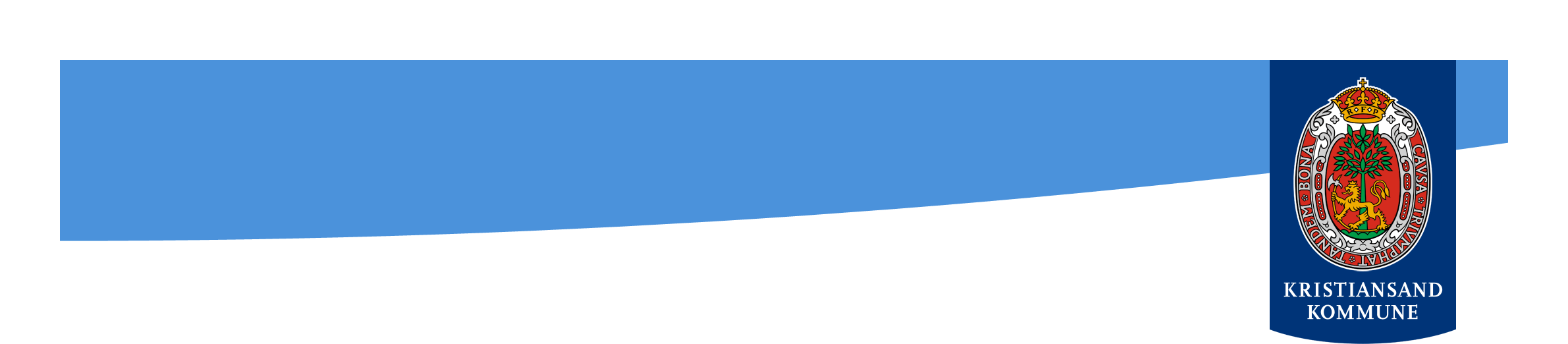                                            Se veiledning i tabell øverst til høyre, og gi poeng 1-5. Multipliser poeng, og sett kryss. Hvis risikoverdi er høyere enn 9 bør det være bekrevet tiltak.Ny rad: Stå i siste celle og klikk på TABBakgrunn for analysen: 
(Hvorfor lages analysen?)Nytt alarmanlegg på Vågsbygdtunet omsorgsenterDeltakere i analysen:Dato gjennomført:ID1. Hva kan gå galt2. Hvor galt kan det gå?2. Hvor galt kan det gå?2. Hvor galt kan det gå?2. Hvor galt kan det gå?2. Hvor galt kan det gå?3. Hva er gjort for å unngå at det går galt?4. Er det nok?5. Oppfølging, må det gjøres mer?5. Oppfølging, må det gjøres mer?5. Oppfølging, må det gjøres mer?NrIdentifisert risiko / trussel / uønsket hendelseBeskriv kort hvilke konsekvenser som kan inntreffe.Sannsy-nlighetKonse-kvensLav<8Høy>9Etablerte tiltak for å redusere risikoEr risiko etter tiltak akseptabel?Nye tiltakAnsvarligFristSensor virker ikkeBlitt ødelagt428Kontakt superbrukerefor sjekke ut m superbrukere- reklamasjon, Ja  NeiServer er nedeAlarm anlegget virker ikke5315Gå ekstra  runder på natt – hyppigere tilsyn på beboere – v langvarig svikt  øke bemanningJa  NeiSrømbruddAlarm anlegget virker ikke inntil generatoren blir slått på4312Gå ekstra  runder på natt – hyppigere tilsyn på beboere – v langvarig svikt  øke bemanningJa  NeiIngen superbruker på jobbIngen nøkkelpersonell som kan feil søke, gi tilgang til å logge seg på i appen. 5210Beskriv problemet – Hva er feil, trenger vi nytt utstyr –se kontaktpersoner alarmanlegg. Send e post til superbrukere. Og beskriv problemet.Ja  NeiWii fii signalene detter utAlarm anlegget virker ikke5315Gå ekstra  runder på natt – hyppigere tilsyn på beboere – v langvarig svikt  øke bemanningData programmet kan være nede Ikke mulig å endre legge til nye alarm enheter eller brukere515Sikkerhetskopi av arbeide i phoniro på pc enJa  NeiFor få vikar telefonerStudenter , lærlinger får ikke fulgt opp sine pasienter428Påse at avdelings telefonene er logget på og i bruk. Tett dialog personalet imellom.Påse at telefoner som ikke er i bruk leveres ned på tavlerommet og ikke ligger uvirksomme.Ja  NeiBeboer vil ikke bruke passeringsalarm/GPS klokke5210Vurdere og iverksette tvangsvedtak for å tilbakeholdelse på institusjon .Ja  NeiVi mangler sensorer326Kontakt avd leder for å dialog v ny anskaffelse.Ja  NeiVi mangler batterier213Forebygge ved å melde ifra når det minker på lageret t il vaktmesterSkriv  i beskjedbok til vaktmester –Han bestiller nye batterier.Ja  NeiOppsummering og merknader: 